Child Safeguarding Statement 2023-2024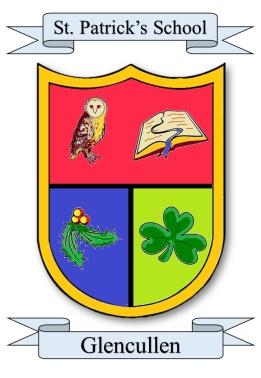                                                   St.Patrick’s National School                                                                Glencullen,                                                                 Dublin 18Child Safeguarding StatementSt Patrick’s is a primary school providing primary education to pupils from Junior Infants to Sixth Class. In accordance with the requirements of the Children First Act 2015, Children First: National Guidance for the Protection and Welfare of Children 2017, the Addendum to Children First (2019), the Child Protection Procedures for Primary and Post Primary Schools (revised 2023) and Tusla Guidance on the preparation of Child Safeguarding Statements, the Board of Management of St Patrick’s National School has agreed the Child Safeguarding Statement set out in this document.The Board of Management has adopted and will implement fully and without modification the Department’s Child Protection Procedures for Primary and Post Primary Schools (revised (2023) as part of this overall Child Safeguarding StatementThe Designated Liaison Person (DLP) is 		             Ed BourkeThe Deputy Designated Liaison Person (Deputy DLP) is       Chloe ShimminsThe Relevant Person is                                                             Ed Bourke(The relevant person is one who can provide information in respect of how the child safeguarding statement was developed and will be able to provide the statement on request. In a school setting the relevant person shall be the designated liaison person.) The Board of Management recognises that child protection and welfare considerations permeate all aspects of school life and must be reflected in all of the school’s policies, procedures, practices and activities. In its policies, procedures, practices and activities, the school will adhere to the following principles of best practice in child protection and welfare: The school will:recognise that the protection and welfare of children is of paramount importance, regardless of all other considerations;fully comply with its statutory obligations under the Children First Act 2015 and other relevant legislation relating to the protection and welfare of children;fully co-operate with the relevant statutory authorities in relation to child protection and welfare matters;adopt safe practices to minimise the possibility of harm or accidents happening to children and protect workers from the necessity to take unnecessary risks that may leave themselves open to accusations of abuse or neglect;develop a practice of openness with parents and encourage parental involvement in the education of their children; and fully respect confidentiality requirements in dealing with child protection matters.The school will also adhere to the above principles in relation to any adult pupil with a special vulnerability. The following procedures/measures are in place:In relation to any member of staff who is the subject of any investigation (howsoever described) in respect of any act, omission or circumstance in respect of a child attending the school, the school adheres to the relevant procedures set out in Chapter 7 of the Child Protection Procedures for Primary and Post Primary Schools (revised 2023) and to the relevant agreed disciplinary procedures for school staff which are published on the gov.ie website. In relation to the selection or recruitment of staff and their suitability to work with children, the school adheres to the statutory vetting requirements of the National Vetting Bureau (Children and Vulnerable Persons) Acts 2012 to 2016 and to the wider duty of care guidance set out in relevant Garda vetting and recruitment circulars published by the Department of Education and available on the gov.ie website.In relation to the provision of information and, where necessary, instruction and training, to staff in respect of the identification of the occurrence of harm (as defined in the 2015 Act) the school-Has provided each member of staff with a copy of the school’s Child Safeguarding Statement Ensures all new staff are provided with a copy of the school’s Child Safeguarding Statement Encourages staff to avail of relevant training Encourages Board of Management members to avail of relevant training The Board of Management maintains records of all staff and Board member training In relation to reporting of child protection concerns to Tusla, all school personnel are required to adhere to the procedures set out in the Child Protection Procedures for Primary and Post Primary Schools (revised 2023), including in the case of registered teachers, those in relation to mandated reporting under the Children First Act 2015.All registered teachers employed by the school are mandated persons under the Children First Act 2015.In accordance with the Children First Act 2015 and the Addendum to Children First (2019), the Board has carried out an assessment of any potential for harm to a child while attending the school or participating in school activities. A written assessment setting out the areas of risk identified and the school’s procedures for managing those risks is included with the Child Safeguarding Statement. The various procedures referred to in this Statement can be accessed via the school’s website, the gov.ie website or will be made available on request by the school.Note: The above is not intended as an exhaustive list. Individual Boards of Management shall also include in this section such other procedures/measures that are of relevance to the school in question. This statement has been published on the school’s website and has been provided to all members of school personnel, the Parents’ Association (if any) and the patron. It is readily accessible to parents and guardians on request. A copy of this Statement will be made available to Tusla and the Department if requested. This Child Safeguarding Statement will be reviewed annually or as soon as practicable after there has been a material change in any matter to which this statement refers.This Child Safeguarding Statement was adopted by the Board of Management on 26/9/23This Child Safeguarding Statement was reviewed by the Board of Management on  26/9/23Signed: _________________________		Signed: ____________________________Chairperson of Board of Management 		Principal/Secretary to the Board of ManagementDate:   __________________________ 		Date:  ___________________Child Safeguarding Risk AssessmentWritten Assessment of Risk of [name of school]In accordance with section 11 of the Children First Act 2015 and with the requirement of Chapter 8 of the Child Protection Procedures for Primary and PostPrimary Schools (revised 2023), the following is the Written Risk Assessment of [name of school].   In undertaking this risk assessment, the board of management has endeavoured to identify as far as possible the risks of harm that are relevant to this school and to ensure that adequate procedures are in place to manage all risks identified. While it is not possible to foresee and remove all risk of harm, the school has in place the procedures listed in this risk assessment to manage and reduce risk to the greatest possible extent.Examples of activities, risks and proceduresThe examples listed in this document are provided to assist schools in undertaking their risk assessment under the Children First Act, 2015. Schools should note that this list of examples is not intended to be exhaustive. It is the responsibility of each school to ensure, as far as possible, that any other risks and procedures that are relevant to its own particular circumstances are identified and specified in the written risk assessment and that adequate procedures are in place to address all risks identified.It is acknowledged that schools already have in place a range of policies, practices and procedures to mitigate the risk of harm to children while they are participating in the activities of the school and that some school activities will carry low or minimal risks of harm compared to others. In the context of the risk assessment that must be undertaken by schools, the Children First Act, 2015 refers to risk as “any potential for harm”. Therefore, it is important that, as part of its risk assessment process, each school lists and reviews all of its various activities (which shall include identifying those that may carry low risk of harm as well as those that carry higher risks of harm). Doing so will help the school to (1) identify, as required under the Children First Act, 2015, any risks of harm that may exist in respect of the school’s activities, (2) identify and assess the adequacy of the various procedures already in place to manage those risks of harm and (3) identify and put in place any such additional procedures as are considered necessary to manage any risk identified.The Addendum to Children First: National Guidance for the Protection and Welfare of Children published in January 2019 clarifies that organisations providing relevant services to children should consider the specific issue of online safety when carrying out their risk assessment and preparing their Child Safeguarding Statement.The Guidance on Continuity of Schooling for primary and post-primary schools (April 2020) advises of the importance of teachers maintaining the safe and ethical use of the internet during distance learning and assisting parents and guardians to be aware of their role also. Schools should ensure that their Acceptable Use Policy (AUP) informs and guides remote or distance learning activity.Important Note: It should be noted that risk in the context of this risk assessment is the risk of “harm” as defined in the Children First Act, 2015 and not general health and safety risk. The definition of harm is set out in chapter 4 of the Child Protection Procedures for Primary and Post-Primary Schools (revised 2023).List of school activitiesThe school has identified the following risk of harm in respect of its activities –The school has the following procedures in place to address the risks of harm identified in this assessment -Pupils arriving between 9.10 and 9.20Inadequate supervision of pupils                                   Bullying by other pupilsSupervision of children by their parents          Code of Behaviour                                                    Anti-Bullying PolicyCode of Conduct for Parents & VisitorsDaily dismissal of pupils at 2 pm (Infant classes) and 3pm (First to Sixth Classes)Children being collected by adults not known to them.     Children being collected by incorrect parent in cases of family conflict or where barring orders are in placeChildren not being collected at allInappropriate conduct of parents/ childminders/family members on siteBullying by other pupilsCode of Conduct for Parents & VisitorsInfants & 1st class pupils are handed over to the parent/ guardian/childminder by the teacher.  Senior pupils who are not collected know the rule is to return into the school where the teacher will phone the parent.           In cases where the parent cannot collect a child, the parent is expected to inform the school and give the name of the person who will collect the child.                Pupils who are collected late to wait in corridor with supervising teacher. Other staff to remain present in school.       In the case of family conflict where an instruction has been given to the school that a named person is not to collect the child and attempts to do so, the parent who normally collects the child will be contacted without delay. In the meantime, the Principal will prevent, insofar as is practicable, the parent from taking the child from the school.   In the case where a barring order is in place, and a parent against whom the barring order is in place attempts to collect the child, the other parent and An Garda Síochána will be contacted without delay. In the meantime, the Principal will prevent, insofar as is practicable, the parent from taking the child from the school.      Entry & exit of school buildingHarm by visitors to schoolFlight risksAll doors to be locked & gates closed at 9.40am every day with entry only via supervised Reception door.All doors to be locked after recreation breaks.Recreation breaksInadequate supervision of pupils                                    Bullying by other pupilsHarm by Senior volunteer pupilsAdequate supervision of pupils                          Anti-Bullying Policy        Protocols for Volunteers  All doors to be opened by teacher on yard duty                               Whole class teachingHarm by school personnelClassroom doors fitted with glass panelsTwo or more members of staff present in some classes, e.g. class teacher and special needs assistantsStorerooms out of bounds to pupilsIn-class group teachingHarm by school personnelSEN policyMinimum of two school personnel presentStorerooms out of bounds to pupilsSmall group learning support teaching in a SEN roomHarm by school personnelSEN policy Classroom doors fitted with glass panels      Storerooms out of bounds to pupils   One to one learning support teaching in a learning support roomHarm by school personnelSEN policyClassroom doors fitted with glass panels   Storerooms out of bounds to pupils  Door to remain open  One to one complex needs teaching in a learning support roomHarm by school personnelSEN policyClassroom doors fitted with glass panels Storerooms out of bounds to pupilsDoor to remain open    SNA’s travelling with child to SEN room, removing for movement break or comforting when upsetHarm by school personnelSEN policyRemain in corridor or at front foyer/reception areaCare of children with special educational needs, including  intimate care needsHarm by school personnel                                  Sexual abuse



Child Safeguarding Statement         Implementation of Child Protection Procedures Two adults present at all timesSNA policySEN policyCare of pupils with specific vulnerabilities/needs, e.g. children of the Travelling Community, migrants, children of minority religious faiths, children in care, LGBT children, pupils perceived to be LGBT, children on the Child Protection Notification SystemHarm by school personnel                                   Bullying by peers


Compliance with all legislation and DES circulars regarding Garda Vetting                                          Anti-Bullying Policy        Culture of Respect document                                                             Use of toilet facilities around schoolHarm by school personnel  or peers      Inappropriate behaviour                           Toilets are in classroom and therefore supervised by teacher during class timeRule that only one child is allowed in a toilet at any timeJunior children who need toilet from yard are accompanied by Senior pupil who waits at external exit door but has view of pupil entering bathroomSenior pupils who need toilet from yard use the 4th class room with peer waiting at external doorAfter schools tutors/coaches in hall should stand at hall door while coaching to ensure safety of child using external toiletsPE hall: pupils using the hall for PE should use the public toilets beside the hall. Teacher should direct lesson from doors of the hall while pupils use the toilet. Curricular provision in respect of SPHE, RSE and Stay SafeNon-teaching or inadequate teaching of materialSchool implements SPHE, RSE and Stay Safe in fullTeaching of the Physical Education Curriculum in the school  hall / yardHarm by school personnelPE PlanGlass panel in hall doorsTeaching of the Science Curriculum in outdoors settings in the school grounds and/or in local settings away from the schoolHarm by school personnelMinimum of two members of staff present in so far as possibleScience PlanSchool toursHarm by school personnel, parent volunteers or by employees of tour centres Bullying by peersSchool Tour policyMinimum of two members of staff present at all timesSporting activities: school teams in Cumann na mBunscol competitions in football and hurling, local football, hurling and rugby blitzes, including training and gamesin-school tag rugby training by Leinster Branch coachIn school training with external coachesHarm by school personnel or external personnelInappropriate relationship/communications between child & another adult/childBullying by peersChild Safeguarding Statement provided to all personnel, both internal and external          Minimum of two school personnel present at all external training sessions and matches                            Teacher / SNA is present at in-school coaching sessions by external coachesPupils changing into sportwear to do so in a manner preserving dignity & privacySwimming at Meadowbrook PoolHarm by school personnel, parent volunteers or external personnelInappropriate relationship/communications between child & another adult/childInappropriate recording (video or photograph) of pupils at pool / changing areasSubsequent inappropriate  use and/or circulation of material via social media, texting, digital device or other mannerChild Safeguarding Statement provided to all personnel, both internal and external          Minimum of two school personnel present at all swimming lessons for supervision of toilets, changing rooms & boarding busTeacher / SNA is present at poolside during swimming sessions by external coachesMobile Phone & Electronic device policySwimming PolicyPupils changing to do so in a manner preserving dignity & privacyActive Schools WeekHarm by school personnel and/or parents or other spectatorsInappropriate recording (video or photograph) of pupils Subsequent inappropriate  use and/or circulation of material via social media, texting, digital device or other mannerAll school staff present                               Parents/spectators  separated from sports area  Mobile Phone & Electronic Device policyChristmas Concert/Performances & playsHarm by school personnel and/or parents or other spectatorsInappropriate recording (video or photograph) of pupils Subsequent inappropriate  use and/or circulation of material via social media, texting, digital device or other mannerAll school staff present                               Mobile Phone & Electronic Device policyPupils changing into costume to do so in a manner preserving dignity & privacyChoir with parent volunteerHarm by volunteer Inappropriate relationship/communications between child & another adult/childInappropriate recording (video or photograph) of pupils Subsequent inappropriate  use and/or circulation of material via social media, texting, digital device or other mannerChild Safeguarding Statement provided to all personnel, both internal and external      School staff present for  rehearsals & concerts School Tour policy for external events/competitionsFundraising or social events organised by Parents’ AssociationHarm by school personnel and/or parents/guardiansChild Safeguarding Statement and DES Procedures made available to all relevant parents       Minimum of two parents present                     School staff present insofar as possibleCode of Conduct for Parents & VisitorsFundraising events organised by pupilsHarm by school personnel, peers and/or visitors to the eventSchool staff presentPupils not left alone in hall during organisationCode of Conduct for Parents & VisitorsParticipation in religious ceremoniesHarm by parish personnelInappropriate relationship/communications between child & another adult/childChild Safeguarding Statement and DES Procedures made available to all relevant parish personnel   Preparation for sacraments takes place in an open area such as the church                                      Confessions take place in an open areaSchool staff present at all timesAdministration of First AidHarm by school personnelCorrect administration of First Aid                      First Aid training for school personnel              First Aid administered in open area in view of othersAdministration of medicationIncorrect administration of medicationAdministration of Medication Policy               Parents must request administration of medication from BOM  & sign indemnity form              Parent must maintain supply of correct medication  in date                                                         Parent must supply school with correct instructions on administration, including correct dose, time and methodVolunteers/Parents Harm to pupilsVetting Procedures Policy for Parents/VolunteersCode of Conduct for Parents & VisitorsSchool Tour policyRecruitment of school personnel including teachers, SNAs, caretaker, secretary, cleaners, etc.Harm by school personnelHarm not recognised  or promptly reportedCompliance with all legislation and DES circulars regarding Garda Vetting                                                                     Child Safeguarding Statement and DES Procedures made available to all new personnelRecruitment of contractors & maintenance staff during school hours and/or during after schools activities Harm by personnelHarm not recognised  or promptly reportedCompliance with all legislation and DES circulars regarding Garda Vetting                                                                     Child Safeguarding Statement and DES Procedures made available to all new personnelCode of Conduct for Parents & VisitorsRecruitment of sports coaches, external tutors, guest speakers, parents support in school activitiesHarm by personnelHarm not recognised  or promptly reportedCompliance with all legislation and DES circulars regarding Garda Vetting                                                                    Child Safeguarding Statement and DES Procedures made available to all new personnelCode of Conduct for Parents & VisitorsTraining of school personnel  in child protection and welfare mattersHarm not recognised or reported promptly to the DLP or DDLPChild Safeguarding Statement supplied to all school personnel.                                                      DES Child Protection Procedures made available to all school personnel.                                        BOM records all records of staff and board training DLP& DDLP to attend PDST face to face trainingAll Staff to view Tusla training module & any other online training offered by PDST   BOM members to attend available training from CPSMA                                                          Induction of new personnelPresentation of certificate of participation in Tusla online trainingPrevention & dealing of bullying amongst pupilsBullyingHarm by personnelHarm not recognised  or promptly reportedImplementation of Anti-Bullying Policy  and                                            Code of BehaviourGlass panel in Principal’s officeStay Safe programmeWalk Tall programmeUse of IT among pupils CyberbullyingExposure to inappropriate materialDigital Learning Plan incorporating:Anti-Bullying Policy                                                 Code of Behaviour                                              Acceptable Use PolicyMobile Phone & Electronic device policyNCTE Safety applications on school serverStaff always present during pupil use of ITUse of video/photography/other media to record school eventsInappropriate use and/or circulation of material via social media, texting, digital device or other mannerMobile Phone & Electronic Device PolicyStaff Protocols & ProceduresCommunication to parents at whole school eventsUse of external personnel to support curriculumHarm by external personnelInappropriate relationship/communications between child & another adult/childChild Safeguarding Statement provided to all personnelClass teacher present at all timesCompliance with all legislation and DES circulars regarding Garda Vetting                                                                     Extra-curricular activities by school personnelHarm by school personnelNo one to one activities to take place; always a group of pupils or activity to be cancelledAfter Schools Activity policyExtra-curricular activities provided by tutors/coaches other than school personnelHarm by external personnelInappropriate relationship/communications between child & another adult/childCompliance with all legislation and DES circulars regarding Garda Vetting                                                                     Child Safeguarding Statement and DES Procedures made available to all new personnelAfter Schools Activity policyGlass panels in all classroom and hall doorsPupils changing into sportswear to do so in a manner preserving dignity & privacyManagement of challenging behaviour among pupilsInjury to pupils or staffCode of Behaviour                                                Health & Safety StatementApplication of sanctions under School’s Code of Behaviour including detention of pupils, removal from class, confiscation of phones, etc.Harm by school personnelCode of BehaviourGlass panels in all classrooms & Principal’s office doorsStudent teachers on School PlacementHarm by student teacherInappropriate relationship/communications between child & another adult/childGarda Vetting carried out by relevant college Child Safeguarding Statement and DES Procedures  made available to student teacher  Policy on Work experience & Student Placement             Class teacher and/or school personnel remains in the classroom while student teacher is teaching      Transition Year students on Work Experience.Harm by TY studentInappropriate relationship/communications between child & another adult/childGarda Vetting sought if student is 16 years of age  & over                                                                    Child Safeguarding Statement and DES Procedures made available to TY student       Policy on Work experience & Student Placement                                            Class teacher remains in the classroom with TY studentImportant Note: It should be noted that risk in the context of this risk assessment is the risk of “harm” as defined in the Children First Act 2015 and not general health and safety risk. The definition of harm is set out in Chapter 4 of the Child Protection Procedures for Primary and Post Primary Schools (revised 2023)